Администрация МО "Городской округ "Город Нарьян-Мар"РАСПОРЯЖЕНИЕот “____” __________________ № ____________		г. Нарьян-МарВ связи с корректировкой плана проверок соблюдения требований законодательства РФ и иных нормативных актов в сфере закупок товаров, работ, услуг для обеспечения муниципальных нужд отдела финансового контроля Администрации МО "Городской округ "Город Нарьян-Мар":Внести изменения в план проверок соблюдения требований законодательства Российской Федерации и иных нормативных актов в сфере закупок товаров, работ, услуг для обеспечения муниципальных нужд отдела финансового контроля Администрации МО "Городской округ "Город Нарьян-Мар" на 1 полугодие 2015 года (Приложение).Начальнику отдела разместить уточненный план проверок в единой информационной системе в сфере закупок в течение пяти рабочих дней с даты утверждения.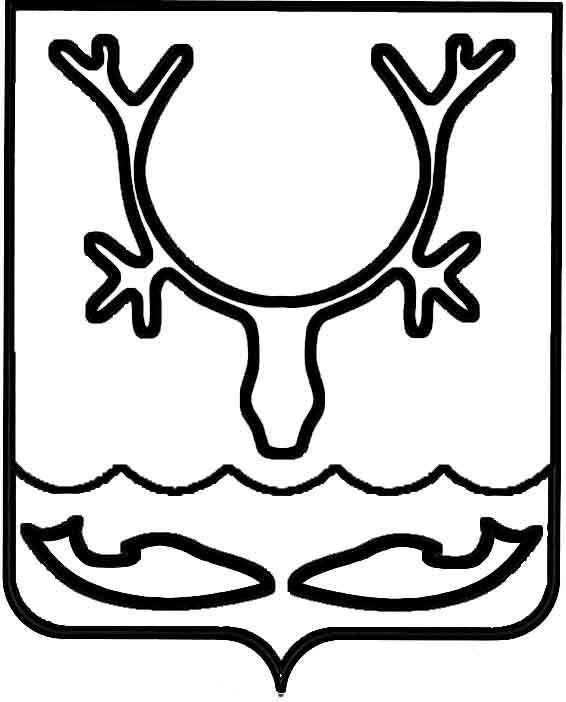 1003.2015114-рО внесении изменений в план проверок соблюдения требований законодательства РФ в сфере закупок отдела финансового контроля Администрации МО "Городской округ "Город Нарьян-Мар" на 1 полугодие 2015 годаГлава МО "Городской округ "Город Нарьян-Мар"Т.В.Федорова